07-167 С-652/652А, он же ТЦ-2/2А 2-осный полуприцеп-цементовоз грузоподъемностью 22 тн, эксплуатационные: объем 20 м3, вес 7.85 тн, насос PK-9/1(6/1) с седельным тягачом КрАЗ-258 или 258Б1 6х4, ЯМЗ-238 240 лс, полный вес автопоезда до 30 т, 68 км/час, Завод строительных машин, г. Славянск, 1963/67-80-е г.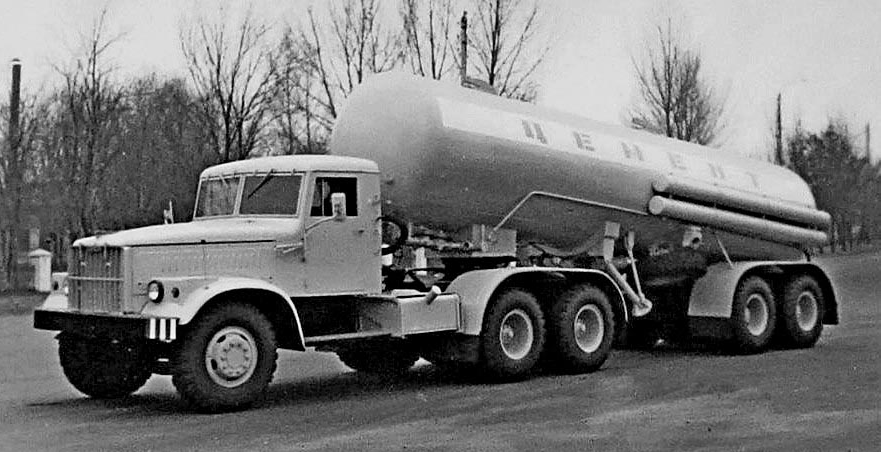 Изготовитель: Славянский завод строительных машин им. XXV съезда КПСС.Справка о заводе. 23 апреля 1941 года завод ввели в эксплуатацию в составе конторы "Южстроймеханизация" Народного комиссариата по строительству. В сентябре 1943 года, после освобождения города, началось быстрое восстановление цехов, а в 1945 году предприятие вступило в число действующих, достигнув довоенного уровня выпуска продукции. С ноября 1946 г. завод стал называться "Славянский механический завод". В апреле 1947 года был переименован в "Завод строительных машин" Главстроймаша Министерства строительного и дорожного машиностроения.  В 1976 году заводу было присвоено почетное звание им. XXV съезда КПСС, приказ Минстройдормаша №221 от 19 мая 1976 года. В 1991 году, на основании решения исполкома Славянского городского Совета народных депутатов, Славянский завод строительных машин им. XXV съезда КПСС ПО "Бетонмаш" переименован в АО "Бетонмаш", а с 16 июля 1998 года перерегистрирован в ЗАО "Бетонмаш".    Первые опытные образцы цементовоза С-652 грузоподъёмностью 24 т из автотягача КрАЗ-221 и безрамной цистерны-полуприцепа, смонтированной на базе узлов и агрегатов полуприцепа ЧМЗАП-5203 были изготовлены в 1962 году.  На тягаче имеется компрессор, приводимый во вращение через карданный вал и клиноременную передачу от коробки отбора мощности тягача. Автоцистерна-полуприцеп несущей безрамной конструкции опирается задней частью на двухосную балансирную тележку. При отсоединении цистерны-полуприцепа от автотягача она устанавливается на опорные стойки с уклоном 6° в сторону выгрузки. Цистерна цилиндрической формы со сферическим днищем рассчитана на максимальное рабочее давление 2 кг/см2. Сверху цистерны имеется два загрузочных люка, а в нижней части — разгрузочный патрубок с пробковым краном, форсункой и шаровой головкой для присоединения шланга с быстросъемным зажимом. Когда цистерна-полуприцеп автоцементовоза используется в качестве временного силоса, цистерну отсоединяют от тягача и устанавливают на опорные стойки.  Внутри цистерны имеются металлические откосы, расположенные под углом 50° к горизонтали, два аэролотка шириной по 150 мм и рассекатель. Система подачи воздуха для пневматической разгрузки состоит из ротационного компрессора, водомаслоотделителя, коллектора с кранами для подачи воздуха на аэролотки и на продувочную форсунку, установленную на разгрузочном патрубке, из манометра, предохранительного клапана, спускного крана и системы воздухопроводов с обратными клапанами. В целях выравнивания давления, создаваемого внутри цистерны и в подоткосном пространстве, снаружи цистерны установлена сообщающаяся труба.  Производство цементовоза С-652 было начато в 1963 г., при этом грузоподъемность ограничили 22 тоннами. Воздух, необходимый для разгрузки цемента, подавался  от ротационного компрессора  РК-9/1, установленного на тягаче. С 1967 г. цементовоз комплектовался тягачом КрАЗ-258. Для перевозки цемента в условиях Крайнего Севера при температуре окружающего воздуха до -55°С Славянским заводом строительных машин в 1971  r. была выпущена первая промышленная серия автоцементовозов С-652ХЛ (по новой системе индексации ТЦ-2ХЛ) в северном  исполнении. В середине 1970-х годов машину модернизировали и она получила индекс ТЦ-2А, что соответствовало индексу С-652А по старой системе. Воздух, необходимый для разгрузки цемента, подавался от ротационного компрессора РК-6/1, также установленного на тягаче.  Для очистки всасываемого воздуха на компрессоре устанавливался  фильтр, а для очистки нагнетаемого воздуха - влагомаслоотделитель. Ходовая часть цистерны -полуприцепа заимствована от полуприцепа ЧМЗАП-5523. Тормоза колодочные, с пневмоприводом, управление тормозами от педали из кабины тягача. Стояночный тормоз ручной.   С 1977 г. автоцементовоз выпускался с тягачом КрАЗ-258Б1 с 2-контурной тормозной системой. Выпуск продолжался до конца 1980-х годов.Техническая характеристика автоцементовозовТехническая характеристика С-652Техническая характеристика С-652Грузоподъемность, кг 22 000Емкость цистерны, м321Производительность компрессора, м3/мин9Потребляемая  мощность компрессора, л. с.25Давление в  цистерне, кгс/см21,5Дальность подачи цемента, м:
   по горизонтали / по вертикали
50/25Производительность при выгрузке, т/мин0,5-1,0Габаритные размеры автопоезда, мм:
   длина
   ширина
   высота 
13 320
2700
3700Вес (масса), кг:
   снаряженный
   полный автопоезда с автомобилем-тягачом КрАЗ-221
7850 
29 850Обслуживающий персонал (шофер автомобиля-тягача)1ПоказателиТЦ-4ТЦ-10ТЦ-6АТЦ-11ТЦ-2АБазовый автомобиль-тягачЗиЛ-130ВЗиЛ-130В-76МАЗ-5429КамАЗ-5410КрАЗ-258Тип автоцементовозаС пневматической самопогрузкой и разгрузкойС пневматической самопогрузкой и разгрузкойС пневматической разгрузкойС пневматической разгрузкойС пневматической разгрузкойГрузоподъемность, кг800010 00013 50014 00022 000Собственная масса, кг 33007350410064457850Габаритные размеры, мм:длина88909760925510 75012 800ширина23602360250024802630высота29503200360034503800Геометрический объем цистерны, м38,879,412,312,721Эксплуатационный » » »78,711,812,220Диаметр цистерны, мм14001400160016001800Производительность самозагрузки, т/минДо 0,5До 0,40,5—1,0До 0,560,5—1,0Производительность разгрузки, т/мин0,5-1,00,50,5—1,00,560,5- 1,0Время разгрузки, мин 2025223043Дальность подачи цемента при разгрузке, м:Дальность подачи цемента при разгрузке, м:Дальность подачи цемента при разгрузке, м:Дальность подачи цемента при разгрузке, м:Дальность подачи цемента при разгрузке, м:Дальность подачи цемента при разгрузке, м:горизонтальная5050505050по вертикали2525252525КомпрессорРК-6/1РВК-6АРВК-6РКВН-6ЛРК-6/1Производительность, м3/мин66666